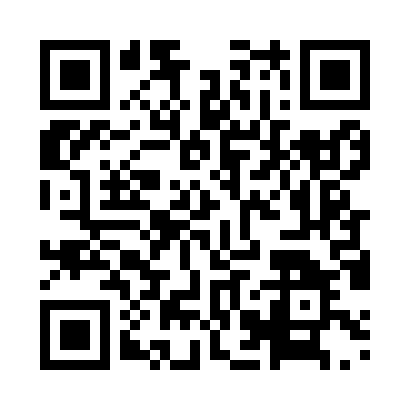 Prayer times for Zoerle Berg, BelgiumMon 1 Jul 2024 - Wed 31 Jul 2024High Latitude Method: Angle Based RulePrayer Calculation Method: Muslim World LeagueAsar Calculation Method: ShafiPrayer times provided by https://www.salahtimes.comDateDayFajrSunriseDhuhrAsrMaghribIsha1Mon3:155:301:446:069:5812:062Tue3:155:311:456:069:5812:063Wed3:165:321:456:069:5812:064Thu3:165:321:456:069:5712:065Fri3:165:331:456:059:5712:066Sat3:175:341:456:059:5612:067Sun3:175:351:466:059:5612:068Mon3:185:361:466:059:5512:069Tue3:185:371:466:059:5412:0510Wed3:195:381:466:059:5312:0511Thu3:195:391:466:059:5312:0512Fri3:205:401:466:059:5212:0413Sat3:205:411:466:049:5112:0414Sun3:215:421:466:049:5012:0415Mon3:215:441:476:049:4912:0316Tue3:225:451:476:049:4812:0317Wed3:225:461:476:039:4712:0318Thu3:235:471:476:039:4612:0219Fri3:235:481:476:039:4512:0220Sat3:245:501:476:029:4312:0121Sun3:245:511:476:029:4212:0122Mon3:255:521:476:019:4112:0023Tue3:255:541:476:019:4012:0024Wed3:265:551:476:009:3811:5925Thu3:275:561:476:009:3711:5826Fri3:275:581:475:599:3611:5827Sat3:285:591:475:599:3411:5728Sun3:286:011:475:589:3311:5729Mon3:296:021:475:589:3111:5630Tue3:296:041:475:579:3011:5531Wed3:306:051:475:569:2811:54